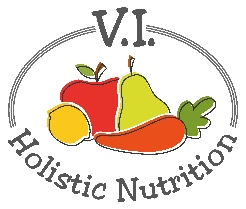 SPICED POTATO SALADHere’s another recipe from La Dolce Vegan! I am a big fan of traditional potato salad, but this one is a great way of changing things up.  Ingredients:1 ½ lbs. potatoes, diced2 Tbs. olive oil1 tsp. mustard seeds2 tsp. cumin seeds2 garlic cloves, diced1 tsp. ground coriander1 medium jalapeno pepper, diced (if you like the heat, leave in the seeds)¼ cup fresh cilantro, chopped¼ tsp. sea salt2 Tbs. Vegenaise (vegan dressing)Juice of ½ a limeMethod:In a large pot, boil the potatoes until they can be pierced easily with a fork. Drain and rinse potatoes under cold water.  Set aside to let cool.While potatoes are cooking, in a small saucepan add oil and heat on medium (4-6 on the dial).Add the mustard seeds, cumin seeds, garlic, coriander, and jalapeno and sauté until the mustard seeds begin to pop and crackle. Let cool in the pan.Add spice mixture to the potatoes, add fresh cilantro, sea salt, Vegenaise and lime juice.  Toss to mix and cool in the fridge for about an hour for flavors to mix.